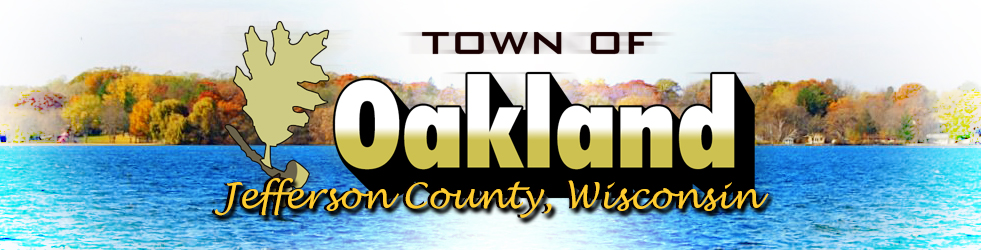 Public Notice of a Possible Quorum - Oakland Town Board	Notice is given that a possible quorum of the Oakland Town Board may be in attendance for an informal gathering located at W8971 Ripley Road from 6 to 8pm.  The members will not discuss any town business or take any formal action during this meeting.Dated and posted August 30, 2021Chris Astrella, MPA, WCPCClerk/Treasurer